000000000000000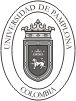 CIRCULAR No. 003 CódigoFGT-13  v.00000000000000000CIRCULAR No. 003 Página1 de 1FECHA:       Pamplona,  20 de Enero del  2015.FECHA:       Pamplona,  20 de Enero del  2015.FECHA:       Pamplona,  20 de Enero del  2015.FECHA:       Pamplona,  20 de Enero del  2015.DE:  DIRECTOR  CENTRO DE BIENESTAR UNIVERSITARIODE:  DIRECTOR  CENTRO DE BIENESTAR UNIVERSITARIODE:  DIRECTOR  CENTRO DE BIENESTAR UNIVERSITARIODE:  DIRECTOR  CENTRO DE BIENESTAR UNIVERSITARIOPARA: Rectoría, Secretaria General, Vicerrectoría Académica y Vicerrectoría Administrativa, Vicerrectoría de Investigaciones, Facultades, Control Interno Disciplinario, Registro y Control, Biblioteca, Plataforma, Sistema Gestión de la Calidad, Oficina de Prensa, Secretaria Académica y Coordinador de Laboratorios, Interacción social. Recursos Físicos, Coordinador Académico Villa del Rosario, Coordinador Administrativo, Villa del Rosario, Bienestar Villa del Rosario, Líderes Estudiantiles.PARA: Rectoría, Secretaria General, Vicerrectoría Académica y Vicerrectoría Administrativa, Vicerrectoría de Investigaciones, Facultades, Control Interno Disciplinario, Registro y Control, Biblioteca, Plataforma, Sistema Gestión de la Calidad, Oficina de Prensa, Secretaria Académica y Coordinador de Laboratorios, Interacción social. Recursos Físicos, Coordinador Académico Villa del Rosario, Coordinador Administrativo, Villa del Rosario, Bienestar Villa del Rosario, Líderes Estudiantiles.PARA: Rectoría, Secretaria General, Vicerrectoría Académica y Vicerrectoría Administrativa, Vicerrectoría de Investigaciones, Facultades, Control Interno Disciplinario, Registro y Control, Biblioteca, Plataforma, Sistema Gestión de la Calidad, Oficina de Prensa, Secretaria Académica y Coordinador de Laboratorios, Interacción social. Recursos Físicos, Coordinador Académico Villa del Rosario, Coordinador Administrativo, Villa del Rosario, Bienestar Villa del Rosario, Líderes Estudiantiles.PARA: Rectoría, Secretaria General, Vicerrectoría Académica y Vicerrectoría Administrativa, Vicerrectoría de Investigaciones, Facultades, Control Interno Disciplinario, Registro y Control, Biblioteca, Plataforma, Sistema Gestión de la Calidad, Oficina de Prensa, Secretaria Académica y Coordinador de Laboratorios, Interacción social. Recursos Físicos, Coordinador Académico Villa del Rosario, Coordinador Administrativo, Villa del Rosario, Bienestar Villa del Rosario, Líderes Estudiantiles.ASUNTO:   IN30 INFORME INDUCCION NUEVOS ASUNTO:   IN30 INFORME INDUCCION NUEVOS ASUNTO:   IN30 INFORME INDUCCION NUEVOS ASUNTO:   IN30 INFORME INDUCCION NUEVOS Buenos días:Me permito enviarles el borrador de la programación de inducción de estudiantes nuevos 2015-I, que se llevará a cabo durante los días 16, 17 y 18 de febrero, agradezco a Ustedes la socialización con los directores de programa de su facultad y cualquier inquietud al respecto pueda ser generada a esta dependencia.INDUCCION A ESTUDIANTES NUEVOS UNIVERSIDAD  DE PAMPLONABienvenidos  apreciados estudiantes, hoy inician un gran proyecto de vida, lleno de retos, aprendizaje y desarrollo personal. Recibiéndoles con gran alegría y con la misión de contribuir en su desarrollo profesional y humano.Elio Daniel Serrano Velasco RectorSEDE PRINCIPAL16 DE FEBREROLUGAR: Teatro Jáuregui.8:00 AM  ENCUENTRO CON LAS DIRECTIVAS DE LA UNIVERSIDAD DE PAMPLONA.  (Señor Rector, Secretaria General, Vicerrector Académico y Vicerrector Administrativo, Vicerrector de Investigaciones).10: 00 AM Conversatorio: AYER, HOY Y SIEMPRE – UNIVERSIDAD DE PAMPLONA. (DR. Pedro Nel Santa Fe).LUGAR: Centro de Bienestar Universitario. 2:00 PM  Caminata “CONOCE TU UNIVERSIDAD”.17 DE FEBREROLUGAR: Teatro Jáuregui8:00 AM ENCUENTRO CON EL PERSONAL DEL CENTRO DE BIENESTAR UNIVERSITARIO: (Director, Coordinadores de área Salud física, Calidad de Vida, Deporte y Cultura. 10:00 AM: CINE UNIVERSITARIO2:00 PM ENCUENTRO CON LOS DIRECTORES Y JEFES DE OFICINA (Plataforma, Admisiones Registro y Control Académico Control Interno Disciplinario,  Sistema Gestión de la Calidad, Laboratorios,  Biblioteca e Interacción Social,).LUGAR: AUDITORIO JORGE ELIECER GAITAN (Casona Universitaria).ENCUENTRO CON LOS PADRES DE FAMILIAHORA: 5:00 pm 18 DE FEBRERO8:00 AM ENCUENTRO CON AUTORIDADES ACADEMICAS: (Decanos de las Facultades, Directores de programa, Personal docente y Personal administrativo).LUGAR: FACULTAD  DE SALUD: Teatro Nuestra Señora del RosarioFACULTAD  DE INGENIERÍAS: Teatro JáureguiFACULTAD DE EDUCACION: Oratorio UniversitarioFACULTAD  DE CIENCIAS BASICAS: Biblioteca Campus UniversitarioFACULTAD DE CIENCIAS EMPRESARIALES: Salón RojoFACULTAD  DE ARTES Y HUMANIDADES: Auditorio Jorge Eliecer Gaitán DuranFACULTAD DE CIENCIAS AGRARIAS: Auditorio Casa Águeda GallardoLUGAR: TEATRO JAUREGUI.2:00 PM ENCUENTRO CON LA SECRETARIA ACADÉMICA, LÍDERES ESTUDIANTILES Y CONFERENCIA ADAPTACIÓN A LA VIDA UNIVERSITARIA.7:00 PM: ENCUENTRO CULTURALINDUCCION A ESTUDIANTES NUEVOS UNIVERSIDAD  DE PAMPLONAVILLA DEL ROSARIO16 DE FEBREROLUGAR: AUDITORIO GM - 1122:30 PM  ENCUENTRO CON LAS DIRECTIVAS DE LA UNIVERSIDAD DE PAMPLONA.  (Señor Rector, Secretaria General, Vicerrector Académico y Vicerrector Administrativo, Vicerrector de Investigaciones).HORA: 4:00 P.M.   CINE UNIVERSITARIO.17 DE FEBREROLUGAR: AUDITORIO GM – 112HORA: 8:00 AM  ENCUENTRO CON LOS DIRECTORES Y JEFES DE OFICINA (Coordinador Administrativo, Coordinadora académica, Plataforma, Admisiones Registro y Control Académico Sistema Gestión de la Calidad, Laboratorios,  Biblioteca e Interacción Social).HORA: 10:00 AM  ENCUENTRO CON EL PERSONAL DEL CENTRO DE BIENESTAR UNIVERSITARIO: (Coordinador, Coordinadores de área Salud física, Calidad de Vida, Deporte y Cultura.) HORA: 3:00 PM      ENCUENTRO CULTURAL18 DE FEBREROLUGAR: AUDITORIO GM - 112HORA: 8:00 AM   ENCUENTRO CON LA COORDINADORA ACADÉMICA,  CONTROL INTERNO DISCIPLIARIO, SECRETARIA ACADÉMICA Y LÍDERES ESTUDIANTILES HORA: 10:00 AM Conferencia Adaptación a la vida universitaria LUGAR: LUGAR: Auditorio GM 112HORA: 2:00 PM ENCUENTRO CON AUTORIDADES ACADEMICAS: (Coordinadora académica, Decanos de las Facultades, Coordinadores de  Programa, Personal docente y Personal administrativo).HORA: 4:00 P.M MINIFERIA: “Proyección Profesional por Facultad”.HORA: 6:00 P.M ENCUENTRO CON LOS PADRES DE FAMILIA.Atentamente,GERMAN GRANADOS VILLAMIZARBuenos días:Me permito enviarles el borrador de la programación de inducción de estudiantes nuevos 2015-I, que se llevará a cabo durante los días 16, 17 y 18 de febrero, agradezco a Ustedes la socialización con los directores de programa de su facultad y cualquier inquietud al respecto pueda ser generada a esta dependencia.INDUCCION A ESTUDIANTES NUEVOS UNIVERSIDAD  DE PAMPLONABienvenidos  apreciados estudiantes, hoy inician un gran proyecto de vida, lleno de retos, aprendizaje y desarrollo personal. Recibiéndoles con gran alegría y con la misión de contribuir en su desarrollo profesional y humano.Elio Daniel Serrano Velasco RectorSEDE PRINCIPAL16 DE FEBREROLUGAR: Teatro Jáuregui.8:00 AM  ENCUENTRO CON LAS DIRECTIVAS DE LA UNIVERSIDAD DE PAMPLONA.  (Señor Rector, Secretaria General, Vicerrector Académico y Vicerrector Administrativo, Vicerrector de Investigaciones).10: 00 AM Conversatorio: AYER, HOY Y SIEMPRE – UNIVERSIDAD DE PAMPLONA. (DR. Pedro Nel Santa Fe).LUGAR: Centro de Bienestar Universitario. 2:00 PM  Caminata “CONOCE TU UNIVERSIDAD”.17 DE FEBREROLUGAR: Teatro Jáuregui8:00 AM ENCUENTRO CON EL PERSONAL DEL CENTRO DE BIENESTAR UNIVERSITARIO: (Director, Coordinadores de área Salud física, Calidad de Vida, Deporte y Cultura. 10:00 AM: CINE UNIVERSITARIO2:00 PM ENCUENTRO CON LOS DIRECTORES Y JEFES DE OFICINA (Plataforma, Admisiones Registro y Control Académico Control Interno Disciplinario,  Sistema Gestión de la Calidad, Laboratorios,  Biblioteca e Interacción Social,).LUGAR: AUDITORIO JORGE ELIECER GAITAN (Casona Universitaria).ENCUENTRO CON LOS PADRES DE FAMILIAHORA: 5:00 pm 18 DE FEBRERO8:00 AM ENCUENTRO CON AUTORIDADES ACADEMICAS: (Decanos de las Facultades, Directores de programa, Personal docente y Personal administrativo).LUGAR: FACULTAD  DE SALUD: Teatro Nuestra Señora del RosarioFACULTAD  DE INGENIERÍAS: Teatro JáureguiFACULTAD DE EDUCACION: Oratorio UniversitarioFACULTAD  DE CIENCIAS BASICAS: Biblioteca Campus UniversitarioFACULTAD DE CIENCIAS EMPRESARIALES: Salón RojoFACULTAD  DE ARTES Y HUMANIDADES: Auditorio Jorge Eliecer Gaitán DuranFACULTAD DE CIENCIAS AGRARIAS: Auditorio Casa Águeda GallardoLUGAR: TEATRO JAUREGUI.2:00 PM ENCUENTRO CON LA SECRETARIA ACADÉMICA, LÍDERES ESTUDIANTILES Y CONFERENCIA ADAPTACIÓN A LA VIDA UNIVERSITARIA.7:00 PM: ENCUENTRO CULTURALINDUCCION A ESTUDIANTES NUEVOS UNIVERSIDAD  DE PAMPLONAVILLA DEL ROSARIO16 DE FEBREROLUGAR: AUDITORIO GM - 1122:30 PM  ENCUENTRO CON LAS DIRECTIVAS DE LA UNIVERSIDAD DE PAMPLONA.  (Señor Rector, Secretaria General, Vicerrector Académico y Vicerrector Administrativo, Vicerrector de Investigaciones).HORA: 4:00 P.M.   CINE UNIVERSITARIO.17 DE FEBREROLUGAR: AUDITORIO GM – 112HORA: 8:00 AM  ENCUENTRO CON LOS DIRECTORES Y JEFES DE OFICINA (Coordinador Administrativo, Coordinadora académica, Plataforma, Admisiones Registro y Control Académico Sistema Gestión de la Calidad, Laboratorios,  Biblioteca e Interacción Social).HORA: 10:00 AM  ENCUENTRO CON EL PERSONAL DEL CENTRO DE BIENESTAR UNIVERSITARIO: (Coordinador, Coordinadores de área Salud física, Calidad de Vida, Deporte y Cultura.) HORA: 3:00 PM      ENCUENTRO CULTURAL18 DE FEBREROLUGAR: AUDITORIO GM - 112HORA: 8:00 AM   ENCUENTRO CON LA COORDINADORA ACADÉMICA,  CONTROL INTERNO DISCIPLIARIO, SECRETARIA ACADÉMICA Y LÍDERES ESTUDIANTILES HORA: 10:00 AM Conferencia Adaptación a la vida universitaria LUGAR: LUGAR: Auditorio GM 112HORA: 2:00 PM ENCUENTRO CON AUTORIDADES ACADEMICAS: (Coordinadora académica, Decanos de las Facultades, Coordinadores de  Programa, Personal docente y Personal administrativo).HORA: 4:00 P.M MINIFERIA: “Proyección Profesional por Facultad”.HORA: 6:00 P.M ENCUENTRO CON LOS PADRES DE FAMILIA.Atentamente,GERMAN GRANADOS VILLAMIZARBuenos días:Me permito enviarles el borrador de la programación de inducción de estudiantes nuevos 2015-I, que se llevará a cabo durante los días 16, 17 y 18 de febrero, agradezco a Ustedes la socialización con los directores de programa de su facultad y cualquier inquietud al respecto pueda ser generada a esta dependencia.INDUCCION A ESTUDIANTES NUEVOS UNIVERSIDAD  DE PAMPLONABienvenidos  apreciados estudiantes, hoy inician un gran proyecto de vida, lleno de retos, aprendizaje y desarrollo personal. Recibiéndoles con gran alegría y con la misión de contribuir en su desarrollo profesional y humano.Elio Daniel Serrano Velasco RectorSEDE PRINCIPAL16 DE FEBREROLUGAR: Teatro Jáuregui.8:00 AM  ENCUENTRO CON LAS DIRECTIVAS DE LA UNIVERSIDAD DE PAMPLONA.  (Señor Rector, Secretaria General, Vicerrector Académico y Vicerrector Administrativo, Vicerrector de Investigaciones).10: 00 AM Conversatorio: AYER, HOY Y SIEMPRE – UNIVERSIDAD DE PAMPLONA. (DR. Pedro Nel Santa Fe).LUGAR: Centro de Bienestar Universitario. 2:00 PM  Caminata “CONOCE TU UNIVERSIDAD”.17 DE FEBREROLUGAR: Teatro Jáuregui8:00 AM ENCUENTRO CON EL PERSONAL DEL CENTRO DE BIENESTAR UNIVERSITARIO: (Director, Coordinadores de área Salud física, Calidad de Vida, Deporte y Cultura. 10:00 AM: CINE UNIVERSITARIO2:00 PM ENCUENTRO CON LOS DIRECTORES Y JEFES DE OFICINA (Plataforma, Admisiones Registro y Control Académico Control Interno Disciplinario,  Sistema Gestión de la Calidad, Laboratorios,  Biblioteca e Interacción Social,).LUGAR: AUDITORIO JORGE ELIECER GAITAN (Casona Universitaria).ENCUENTRO CON LOS PADRES DE FAMILIAHORA: 5:00 pm 18 DE FEBRERO8:00 AM ENCUENTRO CON AUTORIDADES ACADEMICAS: (Decanos de las Facultades, Directores de programa, Personal docente y Personal administrativo).LUGAR: FACULTAD  DE SALUD: Teatro Nuestra Señora del RosarioFACULTAD  DE INGENIERÍAS: Teatro JáureguiFACULTAD DE EDUCACION: Oratorio UniversitarioFACULTAD  DE CIENCIAS BASICAS: Biblioteca Campus UniversitarioFACULTAD DE CIENCIAS EMPRESARIALES: Salón RojoFACULTAD  DE ARTES Y HUMANIDADES: Auditorio Jorge Eliecer Gaitán DuranFACULTAD DE CIENCIAS AGRARIAS: Auditorio Casa Águeda GallardoLUGAR: TEATRO JAUREGUI.2:00 PM ENCUENTRO CON LA SECRETARIA ACADÉMICA, LÍDERES ESTUDIANTILES Y CONFERENCIA ADAPTACIÓN A LA VIDA UNIVERSITARIA.7:00 PM: ENCUENTRO CULTURALINDUCCION A ESTUDIANTES NUEVOS UNIVERSIDAD  DE PAMPLONAVILLA DEL ROSARIO16 DE FEBREROLUGAR: AUDITORIO GM - 1122:30 PM  ENCUENTRO CON LAS DIRECTIVAS DE LA UNIVERSIDAD DE PAMPLONA.  (Señor Rector, Secretaria General, Vicerrector Académico y Vicerrector Administrativo, Vicerrector de Investigaciones).HORA: 4:00 P.M.   CINE UNIVERSITARIO.17 DE FEBREROLUGAR: AUDITORIO GM – 112HORA: 8:00 AM  ENCUENTRO CON LOS DIRECTORES Y JEFES DE OFICINA (Coordinador Administrativo, Coordinadora académica, Plataforma, Admisiones Registro y Control Académico Sistema Gestión de la Calidad, Laboratorios,  Biblioteca e Interacción Social).HORA: 10:00 AM  ENCUENTRO CON EL PERSONAL DEL CENTRO DE BIENESTAR UNIVERSITARIO: (Coordinador, Coordinadores de área Salud física, Calidad de Vida, Deporte y Cultura.) HORA: 3:00 PM      ENCUENTRO CULTURAL18 DE FEBREROLUGAR: AUDITORIO GM - 112HORA: 8:00 AM   ENCUENTRO CON LA COORDINADORA ACADÉMICA,  CONTROL INTERNO DISCIPLIARIO, SECRETARIA ACADÉMICA Y LÍDERES ESTUDIANTILES HORA: 10:00 AM Conferencia Adaptación a la vida universitaria LUGAR: LUGAR: Auditorio GM 112HORA: 2:00 PM ENCUENTRO CON AUTORIDADES ACADEMICAS: (Coordinadora académica, Decanos de las Facultades, Coordinadores de  Programa, Personal docente y Personal administrativo).HORA: 4:00 P.M MINIFERIA: “Proyección Profesional por Facultad”.HORA: 6:00 P.M ENCUENTRO CON LOS PADRES DE FAMILIA.Atentamente,GERMAN GRANADOS VILLAMIZARBuenos días:Me permito enviarles el borrador de la programación de inducción de estudiantes nuevos 2015-I, que se llevará a cabo durante los días 16, 17 y 18 de febrero, agradezco a Ustedes la socialización con los directores de programa de su facultad y cualquier inquietud al respecto pueda ser generada a esta dependencia.INDUCCION A ESTUDIANTES NUEVOS UNIVERSIDAD  DE PAMPLONABienvenidos  apreciados estudiantes, hoy inician un gran proyecto de vida, lleno de retos, aprendizaje y desarrollo personal. Recibiéndoles con gran alegría y con la misión de contribuir en su desarrollo profesional y humano.Elio Daniel Serrano Velasco RectorSEDE PRINCIPAL16 DE FEBREROLUGAR: Teatro Jáuregui.8:00 AM  ENCUENTRO CON LAS DIRECTIVAS DE LA UNIVERSIDAD DE PAMPLONA.  (Señor Rector, Secretaria General, Vicerrector Académico y Vicerrector Administrativo, Vicerrector de Investigaciones).10: 00 AM Conversatorio: AYER, HOY Y SIEMPRE – UNIVERSIDAD DE PAMPLONA. (DR. Pedro Nel Santa Fe).LUGAR: Centro de Bienestar Universitario. 2:00 PM  Caminata “CONOCE TU UNIVERSIDAD”.17 DE FEBREROLUGAR: Teatro Jáuregui8:00 AM ENCUENTRO CON EL PERSONAL DEL CENTRO DE BIENESTAR UNIVERSITARIO: (Director, Coordinadores de área Salud física, Calidad de Vida, Deporte y Cultura. 10:00 AM: CINE UNIVERSITARIO2:00 PM ENCUENTRO CON LOS DIRECTORES Y JEFES DE OFICINA (Plataforma, Admisiones Registro y Control Académico Control Interno Disciplinario,  Sistema Gestión de la Calidad, Laboratorios,  Biblioteca e Interacción Social,).LUGAR: AUDITORIO JORGE ELIECER GAITAN (Casona Universitaria).ENCUENTRO CON LOS PADRES DE FAMILIAHORA: 5:00 pm 18 DE FEBRERO8:00 AM ENCUENTRO CON AUTORIDADES ACADEMICAS: (Decanos de las Facultades, Directores de programa, Personal docente y Personal administrativo).LUGAR: FACULTAD  DE SALUD: Teatro Nuestra Señora del RosarioFACULTAD  DE INGENIERÍAS: Teatro JáureguiFACULTAD DE EDUCACION: Oratorio UniversitarioFACULTAD  DE CIENCIAS BASICAS: Biblioteca Campus UniversitarioFACULTAD DE CIENCIAS EMPRESARIALES: Salón RojoFACULTAD  DE ARTES Y HUMANIDADES: Auditorio Jorge Eliecer Gaitán DuranFACULTAD DE CIENCIAS AGRARIAS: Auditorio Casa Águeda GallardoLUGAR: TEATRO JAUREGUI.2:00 PM ENCUENTRO CON LA SECRETARIA ACADÉMICA, LÍDERES ESTUDIANTILES Y CONFERENCIA ADAPTACIÓN A LA VIDA UNIVERSITARIA.7:00 PM: ENCUENTRO CULTURALINDUCCION A ESTUDIANTES NUEVOS UNIVERSIDAD  DE PAMPLONAVILLA DEL ROSARIO16 DE FEBREROLUGAR: AUDITORIO GM - 1122:30 PM  ENCUENTRO CON LAS DIRECTIVAS DE LA UNIVERSIDAD DE PAMPLONA.  (Señor Rector, Secretaria General, Vicerrector Académico y Vicerrector Administrativo, Vicerrector de Investigaciones).HORA: 4:00 P.M.   CINE UNIVERSITARIO.17 DE FEBREROLUGAR: AUDITORIO GM – 112HORA: 8:00 AM  ENCUENTRO CON LOS DIRECTORES Y JEFES DE OFICINA (Coordinador Administrativo, Coordinadora académica, Plataforma, Admisiones Registro y Control Académico Sistema Gestión de la Calidad, Laboratorios,  Biblioteca e Interacción Social).HORA: 10:00 AM  ENCUENTRO CON EL PERSONAL DEL CENTRO DE BIENESTAR UNIVERSITARIO: (Coordinador, Coordinadores de área Salud física, Calidad de Vida, Deporte y Cultura.) HORA: 3:00 PM      ENCUENTRO CULTURAL18 DE FEBREROLUGAR: AUDITORIO GM - 112HORA: 8:00 AM   ENCUENTRO CON LA COORDINADORA ACADÉMICA,  CONTROL INTERNO DISCIPLIARIO, SECRETARIA ACADÉMICA Y LÍDERES ESTUDIANTILES HORA: 10:00 AM Conferencia Adaptación a la vida universitaria LUGAR: LUGAR: Auditorio GM 112HORA: 2:00 PM ENCUENTRO CON AUTORIDADES ACADEMICAS: (Coordinadora académica, Decanos de las Facultades, Coordinadores de  Programa, Personal docente y Personal administrativo).HORA: 4:00 P.M MINIFERIA: “Proyección Profesional por Facultad”.HORA: 6:00 P.M ENCUENTRO CON LOS PADRES DE FAMILIA.Atentamente,GERMAN GRANADOS VILLAMIZAR